ESTADO DO RIO GRANDE DO NORTECÂMARA MUNICIPAL DE SÃO JOÃO DO SABUGIREQUERIMENTO Nº. 058/2021Requeiro a V. Ex.ª, com base no artigo 154 do Regimento Interno e ouvido o plenário desta casa, requer que seja enviado ofício ao Poder Executivo Municipal, solicitando o nome dos secretários, secretários adjuntos e os locais de funcionamento das secretarias. JUSTIFICATIVA EM PLENÁRIO		        Sala das Sessões, em 05 de maio de 2021.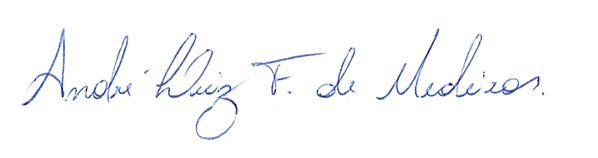 ______________________________________________                     CIPRIANO ALVES DA COSTA NETOVEREADOR - AUTOR